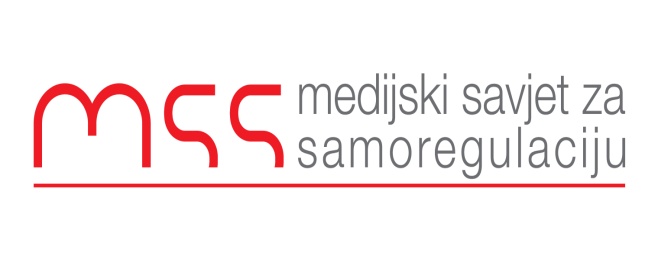 Podgorica 04.07.2017Predmet: Žalbe zbog kršenja načela I, II, III i VII Kodeksa novinara u tekstovima “Zapošljavaju nove, a otpustili 100 radnika”, “Vlast u Kolašinu ne interesuju zakoni države” i “Konjević pokrovitelj Željkinog bezakonja”koji su objavljeni 24.02, 03.03 i 07.03.2017 godine u “Dnevnim Novinama”.RJEŠENJEKomisija za žalbe u tekstovima “Zapošljavaju nove, a otpustili 100 radnika”, “Vlast u Kolašinu ne interesuju zakoni države” i “Konjević pokrovitelj Željkinog bezakonja” nije pronašla elemente kršenja nekog od načela Kodeksa novinara. Komisija za žalbe je konstatovala da se u svim navedenim tekstovima radi o prenošenju saopštenja različitih organizacija iz Kolašina. U tekstovima nije bilo komentara ili bilo kakvog uticaja novinara na sadržaj. Smatramo da se u predmetnim tekstovima radi o formi slobode izražavanja u kojoj urednička intervencija nije prepoznata, te u tom smislu ne može biti pozvana na odgovornost. ObrazloženjeMedijski Savjet za samoregulaciju je dobio žalbe od Željke Vuksanović, predsjednice opštine Kolašin, zbog kršenja načela I, II, III i VII Kodeksa novinara u tekstovima “Zapošljavaju nove, a otpustili 100 radnika”, “Vlast u Kolašinu ne interesuju zakoni države” i “Konjević pokrovitelj Željkinog bezakonja”koji su objavljeni 24.02, 03.03 i 07.03.2017 godine u “Dnevnim Novinama”.Iako se radi o pojedinačnim žalbama Komisija za monitoring i žalbe je riješila da spoji ove predmete, jer se radi o tematski sličnim ili istim predmetima.Svi navedeni tekstovi su u suštini saopštenja organizacije “Za zakon i pravdu” i tri sindikalne organizacije, koji su dijelom citirani, a dijelom prepričani.U tekstu od 24.02. “Zapošljavaju nove, a otpustili 100 radnika” objavljeno je saopštenje organizacije “Za zakon i pravdu” u kome se tvrdi da je predsjednica opštine Kolašin najavila da će zaposliti 15 novih radnika, iako je prethodno otpustila 100 radnika. Iz ove organizacije su u daljem tekstu saopštenja uputili niz kritika na račun rada predsjednice. U žalbi Vuksanović tvrdi da nije tačan podatak da je izjavila da će zaposliti 15 novih radnika, jer finansijska situacija u opštini to ne dozvoljava. Ona takođe tvrdi da novinarka ne preduzima niti jednu aktivnost kako bi provjerila tačnost informacija koje objavljuje.U tekstu od 03.03.2017 “Vlast u Kolašinu ne interesuju zakoni države” objavljeno je saopštenje takođe organizacije “Za zakon i pravdu” u kome se kritikuje rad opštinske komisije za žalbe i neefikasnost u rješavanju žalbi radnika. Saopštenje je dijelom citirano, a dijelom prepričano. U žalbi predsjednica opštine tvrdi da je novinar, bez obzira što se radilo o navodnom prenošenju stavova drugih, suprotno Kodeksu objavio informaciju za koju zna da je lažna, zlonamjerna i neosnovana. Za nju je sporno i to što je u tekstu navedeno da Komisija za žalbe donosi rješnja suprotno stavovima Ustavnog suda, da radi bez prisustva predstavnika sindikata i bez predsjednika Komisije.“Konjević pokrovitelj Željkinog bezakonja” je tekst objavljen 07.03.2017 u kome je objavljeno saopštenje tri kolašinske sindikalne organizacije. Kao i prethodni tekstovi i u ovom je saopštenje dijelom citirano, a dijelom prepričano. Tekst iznosi više optužbi na rad predsjednice kolašinske opštine Željke Vuksanović. Između ostaloga se u njemu tvrdi da je za bezakonje predsjednice odgovorna SDP i Raško Konjević. Takođe se navodi da u organima lokalne samouprave već tri godine vlada haos i bezakonje i da se dovode u pitanje svi poslovi.Predsjednica kolašinske opštine u žalbi navodi da je tekst:”…pun neistinitih tvrdnji koje se prezentuju bez bilo kakvih dokaza koji bi ih potvrdili. Novinar se ne može kriti niti objavljivati saopštenja koja obiluju neistinama i uvredama, a koja ugrožava ličnost onih koji su u članku pomenuti.”Medijski savjet za samoregulaciju je povodom navedenih žalbi zatražio stav redakcije “Dnevnih novina”. Ni poslije dužeg čekanja odgovor nijesmo dobili, tako da smo navedene žalbe razmatrali bez stava novinara i redakcije.Komisija za žalbe je konstatovala da se u svim navedenim tekstovima radi o prenošenju saopštenja različitih organizacija iz Kolašina. U tekstovima nije bilo komentara ili bilo kakvog uticaja novinara na sadržaj. Od objavljivanja integralnog teksta saopštenja ovaj tekst se razlikuje samo stilski, jer su pojedini djelovi prepričani.Komisija za žalbe u tekstovima “Zapošljavaju nove, a otpustili 100 radnika”, “Vlast u Kolašinu ne interesuju zakoni države” i “Konjević pokrovitelj Željkinog bezakonja” nije pronašla elemente kršenja nekog od načela Kodeksa novinara. Stava smo da se u pomenutim tekstovima radi o slobodi izražavanja koju su mediji dužni da poštuju.Komisija preporučuje žaliteljki da se u ovoj i sličnim situacijama koristi institutom ispravke i odgovora, ako smatra da su nečijim saopštenjima iznijete netačne informacije ili povrijeđeno neko od osnovnih ljudskih prava.Komisija za monitoring i žalbeAneta SpaićSonja DrobacDanilo BurzanBranko VojičićRankoVujović